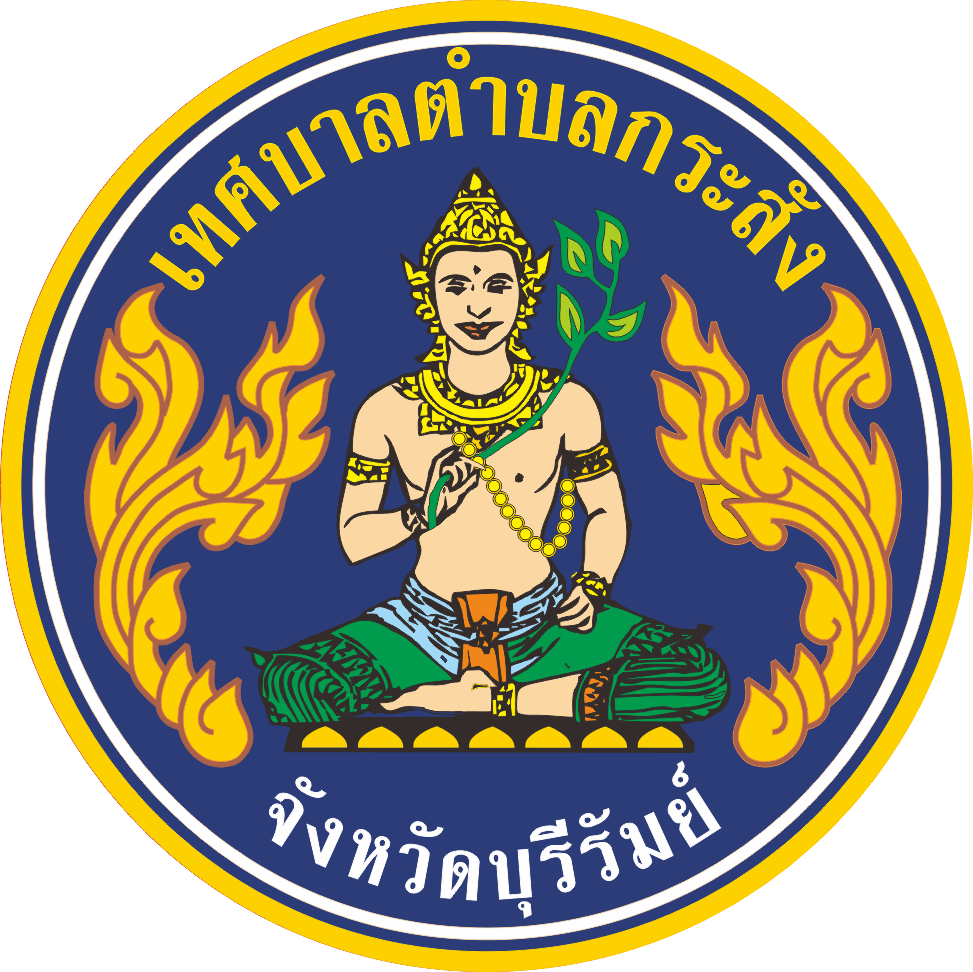 การรายงานผลการดำเนินงานรอบ 6 เดือน ประจำปีงบประมาณ พ.ศ.2565(ระหว่างเดือนตุลาคม  2564 - มีนาคม 2565)เทศบาลตำบลกระสังอำเภอกระสัง  จังหวัดบุรีรัมย์กองยุทธศาสตร์และงบประมาณเทศบาลตำบลกระสังการรายงานผลการดำเนินงานรอบ 6 เดือน ประจำปีงบประมาณ พ.ศ.2565(ระหว่างเดือนตุลาคม  2564 - มีนาคม 2565)การวางแผนเทศบาลตำบลกระสัง ได้จัดทำแผนยุทธศาสตร์การพัฒนาและแผนพัฒนา 5 ปี (พ.ศ. 2561 - 2565) ตามกระบวนการที่บัญญัติไว้ในระเบียบกระทรวงมหาดไทย โดยผ่านการมีส่วนร่วมของประชาชน เช่น การจัดเวทีประชาคม การประชุมกรรมการชุมชน เพื่อรับฟังปัญหาและความต้องการที่แท้จริงของประชาชนในพื้นที่ ก่อนนำมาจัดทำโครงการเพื่อพัฒนาพื้นที่ ที่บรรจุไว้ในแผนพัฒนา 3 ปี ต่อไปเทศบาลตำบลกระสัง ได้ประกาศใช้แผนพัฒนา5 ปี (พ.ศ. 2561 - 2565) โดยได้กำหนดโครงการที่จะดำเนินการตามแผนพัฒนา5 ปี (พ.ศ. 2561 - 2565)บทนำด้วยรัฐธรรมนูญ มาตรา 253 กำหนดให้ อปท.สภาท้องถิ่น และผู้บริหารท้องถิ่น เปิดเผยข้อมูลและรายงานผลการดำเนินงานให้ประชาชนทราบ รวมตลอดทั้ง มีกลไกให้ประชาชนในท้องถิ่นมีส่วนร่วมด้วย ประกอบกับระเบียบกระทรวงมหาดไทย ระเบียบกระทรวงมหาดไทยว่าด้วยการจัดทำแผนพัฒนาขององค์กรปกครองส่วนท้องถิ่น พ.ศ. ๒๕๔๘ แก้ไขเพิ่มเติมถึง (ฉบับที่ 3) พ.ศ. 2561 ข้อ 30 (5) ผู้บริหารท้องถิ่นเสนอผลการติดตามและประเมินผลต่อสภาท้องถิ่น คณะกรรมการ พัฒนาท้องถิ่น พร้อมทั้งประกาศผลการติดตามและประเมินผลแผนพัฒนาท้องถิ่นให้ประชาชนในท้องถิ่นทราบ  ในที่เปิดเผยภายในสิบห้าวันนับแต่วันที่ผู้บริหารท้องถิ่นเสนอผลการติดตามและประเมินผลดังกล่าว และต้องปิดประกาศไว้เป็นระยะเวลาไม่น้อยกว่าสามสิบวันโดยอย่างน้อยปีละหนึ่งครั้งภายในเดือนธันวาคมของทุกปีดังนั้นเพื่อการปฏิบัติให้เป็นไปตามเจตนารมณ์ ของระเบียบกระทรวงมหาดไทยว่าด้วยการจัดทำแผนพัฒนาองค์กรปกครองส่วนท้องถิ่น เทศบาลตำบลกระสัง จึงขอประกาศผลการดำเนินงานการจัดทำงบประมาณ การใช้จ่าย และผลการดำเนินงาน รวมทั้งการติดตามและประเมินผลแผนพัฒนาท้องถิ่น ในรอบปีงบประมาณ       พ.ศ. 2565 รอบ 6 เดือน (ระหว่างเดือนตุลาคม  2564 - มีนาคม 2565) มา เพื่อให้ประชาชนได้มีส่วนร่วมในการตรวจสอบและกำกับการบริหารจัดการเทศบาลตำบลกระสัง ดังนี้วิสัยทัศน์ ของเทศบาลตำบลกระสัง
    	"เมืองน่าอยู่ สังคมเป็นสุข การศึกษามีคุณภาพ ยึดหลักธรรมมาภิบาล"ยุทธศาสตร์การพัฒนา ของเทศบาลตำบลกระสังได้กำหนดยุทธศาสตร์และแนวทางการพัฒนายุทธศาสตร์ไว้ 4 ยุทธศาสตร์ ดังนี้
	1. การพัฒนาคุณภาพชีวิตประชากรและสิ่งแวดล้อมเมืองให้น่าอยู่
    	2. การพัฒนาการศึกษาอนุรักษ์ภูมิปัญญาและวัฒนธรรมท้องถิ่น
   	3. การพัฒนาเพื่อเสริมสร้างความเข้มแข็งให้กับชุมชนและสังคม
	4. การพัฒนาระบบบริหารจัดการบ้านเมืองที่ดีและประสิทธิภาพการให้บริการ
         การจัดทำงบประมาณ
ผู้บริหารเทศบาลตำบลกระสัง ได้ประกาศใช้ข้อบัญญัติงบประมาณ โดยมีโครงการที่บรรจุอยู่ในข้อบัญญัติงบประมาณ จำนวน 69 โครงการ งบประมาณ 47,112,650 บาท สามารถจำแนกตามยุทธศาสตร์ ได้ดังนี้รายละเอียดโครงการในข้อบัญญัติงบประมาณ เทศบาลตำบลกระสัง มีดังนี้การใช้จ่ายงบประมาณ
     เทศบาลตำบลกระสัง มีการใช้จ่ายงบประมาณในการดำเนินโครงการตามข้อบัญญัติงบประมาณ โดยได้มีการก่อหนี้ผูกพัน/ ลงนามในสัญญา รวม 29 โครงการ จำนวนเงิน 46,440,250 บาท มีการเบิกจ่ายงบประมาณ จำนวน 29 โครงการ จำนวนเงิน 17,389,372 ล้านบาท สามารถจำแนกตามยุทธศาสตร์ ได้ดังนี้    รายละเอียดโครงการในข้อบัญญัติงบประมาณเทศบาลตำบลกระสัง ที่มีการก่อหนี้ผูกพัน/ลงนามในสัญญา มีดังนี้รายงานสรุปผลการดำเนินงาน ปี 2565
เทศบาลตำบลกระสัง กระสัง จ.บุรีรัมย์